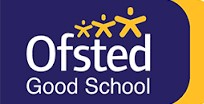 STAKESBY PRIMARY ACADEMY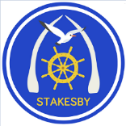 NEWSLETTERFriday 26th February 2021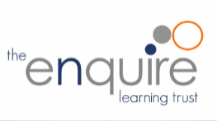 STAKESBY PRIMARY ACADEMYNEWSLETTERFriday 26th February 2021STAKESBY PRIMARY ACADEMYNEWSLETTERFriday 26th February 2021STAR OF THE WEEK		 Well done to the following children for their achievements, attitudes and effort this week.            The live Star of the Week assembly will take place at 2:45pm each Friday on Miss Robson's Team. It would be great if as many of you as possible could join and celebrate the achievement of the weekly winners.STAR OF THE WEEK		 Well done to the following children for their achievements, attitudes and effort this week.            The live Star of the Week assembly will take place at 2:45pm each Friday on Miss Robson's Team. It would be great if as many of you as possible could join and celebrate the achievement of the weekly winners.STAR OF THE WEEK		 Well done to the following children for their achievements, attitudes and effort this week.            The live Star of the Week assembly will take place at 2:45pm each Friday on Miss Robson's Team. It would be great if as many of you as possible could join and celebrate the achievement of the weekly winners.INFORMATION FROM THE PRINCIPALDear Parents, Carers and Families,It was wonderful to receive the news from the Prime Minister this week that all primary children will be able to return to school on Monday 8th March. We are busy here in school making sure that everything is ready for the official reopening. We are fortunate to have received a selection of new books centred around personal, social and emotional development and children's mental health. These will be of huge benefit in our PSHE lessons when everyone is back in school together. If your child at home is anxious about their upcoming return to school, please contact us as we may be able to help. It is important to talk with them about school being a safe place for them to learn, develop new skills and have fun with their friends.Have a wonderful weekend with your families.Miss RobsonPrincipalheadteacher@stakesbyschool.net         INFORMATION FROM THE PRINCIPALDear Parents, Carers and Families,It was wonderful to receive the news from the Prime Minister this week that all primary children will be able to return to school on Monday 8th March. We are busy here in school making sure that everything is ready for the official reopening. We are fortunate to have received a selection of new books centred around personal, social and emotional development and children's mental health. These will be of huge benefit in our PSHE lessons when everyone is back in school together. If your child at home is anxious about their upcoming return to school, please contact us as we may be able to help. It is important to talk with them about school being a safe place for them to learn, develop new skills and have fun with their friends.Have a wonderful weekend with your families.Miss RobsonPrincipalheadteacher@stakesbyschool.net         INFORMATION FROM THE PRINCIPALDear Parents, Carers and Families,It was wonderful to receive the news from the Prime Minister this week that all primary children will be able to return to school on Monday 8th March. We are busy here in school making sure that everything is ready for the official reopening. We are fortunate to have received a selection of new books centred around personal, social and emotional development and children's mental health. These will be of huge benefit in our PSHE lessons when everyone is back in school together. If your child at home is anxious about their upcoming return to school, please contact us as we may be able to help. It is important to talk with them about school being a safe place for them to learn, develop new skills and have fun with their friends.Have a wonderful weekend with your families.Miss RobsonPrincipalheadteacher@stakesbyschool.net         World Book Day - Thursday 4th MarchWorld Book Day is usually a chance for us to show off costumes in honour of our favourite literary characters, although it will obviously look a little different this year. As everyone will not be in school, we are inviting pupils to dress up as a character from a book and send us pictures so that we can feature them on Class Teams and on our school Facebook page. Those pupils currently attending school are also welcome to dress up, however if your child would rather not, please send them to school in their uniform as usual. Please be aware there is no expectation that children dress up.Hazel Class pupils can bring their PE kit to change into.There will be a special World Book Day quiz on Miss Robson's Team on World Book Day at 2pm featuring questions for all the family to join in with.World Book Day - Thursday 4th MarchWorld Book Day is usually a chance for us to show off costumes in honour of our favourite literary characters, although it will obviously look a little different this year. As everyone will not be in school, we are inviting pupils to dress up as a character from a book and send us pictures so that we can feature them on Class Teams and on our school Facebook page. Those pupils currently attending school are also welcome to dress up, however if your child would rather not, please send them to school in their uniform as usual. Please be aware there is no expectation that children dress up.Hazel Class pupils can bring their PE kit to change into.There will be a special World Book Day quiz on Miss Robson's Team on World Book Day at 2pm featuring questions for all the family to join in with.World Book Day - Thursday 4th MarchWorld Book Day is usually a chance for us to show off costumes in honour of our favourite literary characters, although it will obviously look a little different this year. As everyone will not be in school, we are inviting pupils to dress up as a character from a book and send us pictures so that we can feature them on Class Teams and on our school Facebook page. Those pupils currently attending school are also welcome to dress up, however if your child would rather not, please send them to school in their uniform as usual. Please be aware there is no expectation that children dress up.Hazel Class pupils can bring their PE kit to change into.There will be a special World Book Day quiz on Miss Robson's Team on World Book Day at 2pm featuring questions for all the family to join in with.Red Nose Day - Friday 19th MarchOur theme for this year's Red Nose Day (Comic Relief) is Superheroes! We are inviting children to dress up as a superhero - perhaps they could create their own, or maybe they would like to dress up as their favourite superhero from a comic or film.In school we have been reflecting on our own local heroes. We know there are parents, grandparents, aunties, uncles, siblings and neighbours who have kept our town and the wider area going throughout the past year. While Covid 19 has changed the way in which we live our lives, it has not stopped the world from turning and we appreciate the extraordinary efforts these people have shown to ensure that we remain safe, fed and cared for until normality resumes again.On Red Nose Day we would like to talk with the children about our local heroes, so if you are able to share with us a picture and some information about someone who has made a difference to our community, please get in touch with me via email on headteacher@stakesbyschool.netAny children who do not wish to dress as a superhero are welcome to wear their own choice of clothes. From next week, you will be able to donate to Comic Relief through ParentPay.Thank you for your support for this cause.Red Nose Day - Friday 19th MarchOur theme for this year's Red Nose Day (Comic Relief) is Superheroes! We are inviting children to dress up as a superhero - perhaps they could create their own, or maybe they would like to dress up as their favourite superhero from a comic or film.In school we have been reflecting on our own local heroes. We know there are parents, grandparents, aunties, uncles, siblings and neighbours who have kept our town and the wider area going throughout the past year. While Covid 19 has changed the way in which we live our lives, it has not stopped the world from turning and we appreciate the extraordinary efforts these people have shown to ensure that we remain safe, fed and cared for until normality resumes again.On Red Nose Day we would like to talk with the children about our local heroes, so if you are able to share with us a picture and some information about someone who has made a difference to our community, please get in touch with me via email on headteacher@stakesbyschool.netAny children who do not wish to dress as a superhero are welcome to wear their own choice of clothes. From next week, you will be able to donate to Comic Relief through ParentPay.Thank you for your support for this cause.Red Nose Day - Friday 19th MarchOur theme for this year's Red Nose Day (Comic Relief) is Superheroes! We are inviting children to dress up as a superhero - perhaps they could create their own, or maybe they would like to dress up as their favourite superhero from a comic or film.In school we have been reflecting on our own local heroes. We know there are parents, grandparents, aunties, uncles, siblings and neighbours who have kept our town and the wider area going throughout the past year. While Covid 19 has changed the way in which we live our lives, it has not stopped the world from turning and we appreciate the extraordinary efforts these people have shown to ensure that we remain safe, fed and cared for until normality resumes again.On Red Nose Day we would like to talk with the children about our local heroes, so if you are able to share with us a picture and some information about someone who has made a difference to our community, please get in touch with me via email on headteacher@stakesbyschool.netAny children who do not wish to dress as a superhero are welcome to wear their own choice of clothes. From next week, you will be able to donate to Comic Relief through ParentPay.Thank you for your support for this cause.FREE SCHOOL MEAL ELIGIBILITY CHECKERPlease use the Free School Meals eligibility checker on our school website if you think you are eligible for them. It is quick and simple to use. Even if your child is in Reception, Year 1 or Year 2 and currently receives universal free school meals, we would ask you to check your entitlement. Being eligible will mean that Stakesby receives additional funding for your child which will go towards their learning and any additional support they may need.If you need any help or further clarification, please contact the school office.admin@stakesbyschool.netFREE SCHOOL MEAL ELIGIBILITY CHECKERPlease use the Free School Meals eligibility checker on our school website if you think you are eligible for them. It is quick and simple to use. Even if your child is in Reception, Year 1 or Year 2 and currently receives universal free school meals, we would ask you to check your entitlement. Being eligible will mean that Stakesby receives additional funding for your child which will go towards their learning and any additional support they may need.If you need any help or further clarification, please contact the school office.admin@stakesbyschool.netFREE SCHOOL MEAL ELIGIBILITY CHECKERPlease use the Free School Meals eligibility checker on our school website if you think you are eligible for them. It is quick and simple to use. Even if your child is in Reception, Year 1 or Year 2 and currently receives universal free school meals, we would ask you to check your entitlement. Being eligible will mean that Stakesby receives additional funding for your child which will go towards their learning and any additional support they may need.If you need any help or further clarification, please contact the school office.admin@stakesbyschool.netSCHOOL LUNCHESPlus!  Seasonal vegetables, a selection of fresh salad and fruits, plus freshly             baked bread is available on every table.Plus!  Choice of fresh fruit and yoghurt or set pudding every day.SCHOOL LUNCHESPlus!  Seasonal vegetables, a selection of fresh salad and fruits, plus freshly             baked bread is available on every table.Plus!  Choice of fresh fruit and yoghurt or set pudding every day.TEA TIME CLUB3.15-5.15pmWhat’s Happening Next WeekPlease ensure all children arrive in their PE kitForest School for EYFS will take place each week on a Wednesday. Please ensure children wear warm and water proof clothing and wellingtons.Holly Class – Please bring wellingtons on Monday 1st March What’s Happening Next WeekPlease ensure all children arrive in their PE kitForest School for EYFS will take place each week on a Wednesday. Please ensure children wear warm and water proof clothing and wellingtons.Holly Class – Please bring wellingtons on Monday 1st March What’s Happening Next WeekPlease ensure all children arrive in their PE kitForest School for EYFS will take place each week on a Wednesday. Please ensure children wear warm and water proof clothing and wellingtons.Holly Class – Please bring wellingtons on Monday 1st March Byland Road, Whitby, North Yorkshire YO21 1HYTelephone: 01947 820231 Email: admin@stakesbyschool.netWebsite: stakesbyschool.net  Twitter:@stakesbyAcademy  Facebook:@stakesbyprimaryacademy          Byland Road, Whitby, North Yorkshire YO21 1HYTelephone: 01947 820231 Email: admin@stakesbyschool.netWebsite: stakesbyschool.net  Twitter:@stakesbyAcademy  Facebook:@stakesbyprimaryacademy          Byland Road, Whitby, North Yorkshire YO21 1HYTelephone: 01947 820231 Email: admin@stakesbyschool.netWebsite: stakesbyschool.net  Twitter:@stakesbyAcademy  Facebook:@stakesbyprimaryacademy          